הנוף  האורבני פרופ' אליסה רוזנברג.סמסטר חורף, תשפ"גelissabrosenberg@gmail.comמשבר האקלים: ארגז כלים תכנוני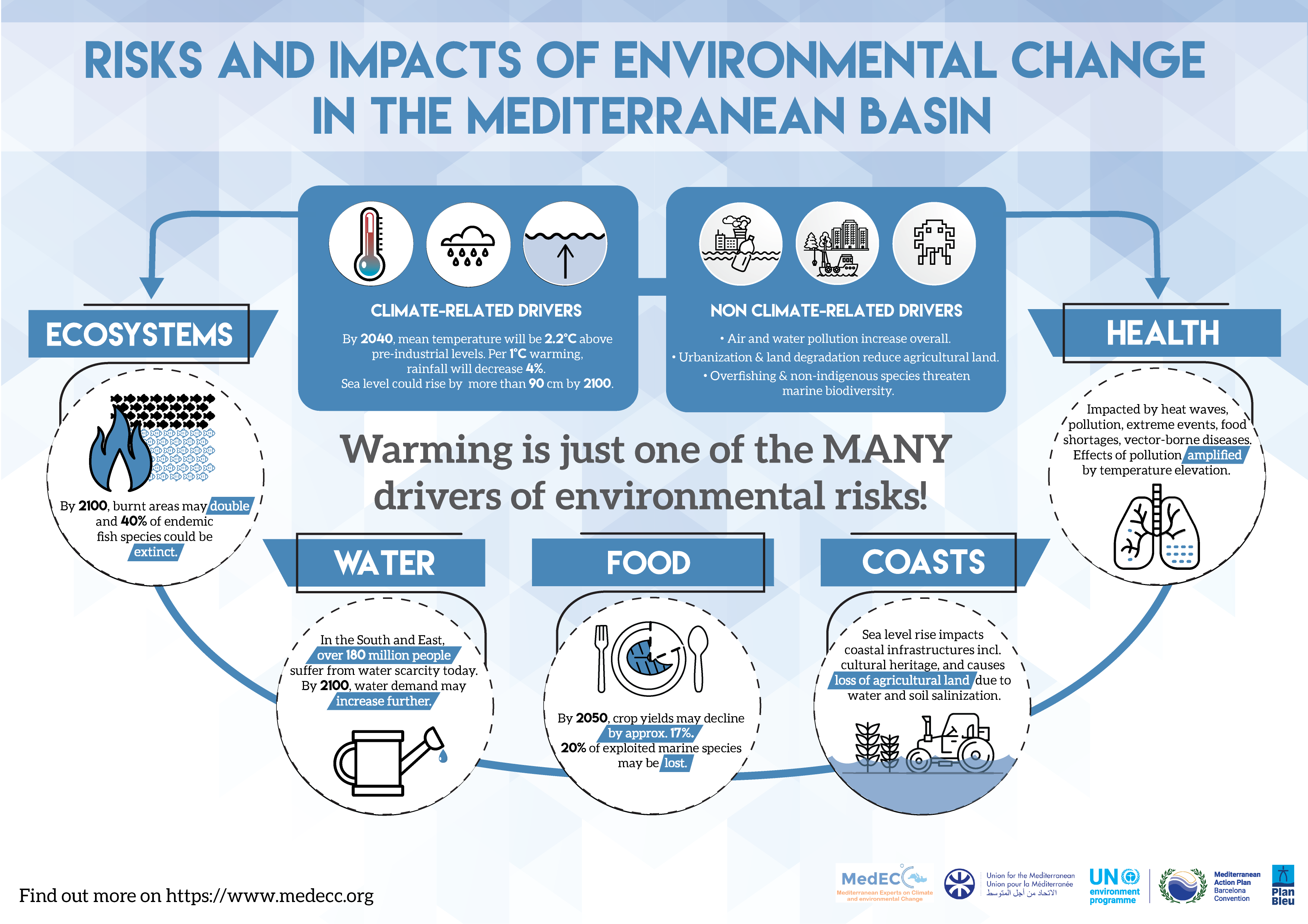   שינויי אקלים אנתרופוגניים מהווים אחד האתגרים האקוטיים ביותר העומדים בפנינו היום. בעבודה זו אתם.ן מתבקשים להבין את הרקע המדעי לתופעה זו ולהחשף לפרויקטים המציעים פתרונות תכנוניות.עליכם.ן לבחור אחד מהנושאים הבאים:אי החום האורבניהצפות עליית מפלס היםאובדן המגוון הביולוגישריפותבריאותביטחון תזונתיבַּצוֹרֶתצדק אקלימימחזור הפחמן/קיבוע פחמן/פחמן גלום - embodied carbon   בעזרת המקורות הנמצאים במודל (דוחות ומאמרים) ומקורות נוספים שתמצאו  (דוחות, מאמרים אקדמיים, כתבות מהעיתונות), העבודה שלכם תנתח:האימפקט והסיכונים העיקריים הצפויים בתחום שבחרתם.ן. כיצד משבר האקלים משפיע על המערכות הזאת? יש להגדיר את תפקוד המערכות הרלוונטיות והיחסים ביניהן.לקסיקון: הגדרת 4 מושגי מפתח- זיהוי והגדרת מושגים מרכזיים מלווים בדוגמאות פיזיות.  המדיניות הנוכחית בארץ: סקירת דוחות מקומיים.סיכונים מקומיים בארץ:  זיהוי   3-4 מקומות מאוימים בארץ (על בסיס אירועים שקרו בעבר או צפויים לקרות); תאור הקונטקסט הפיזי, תפקוד המערכות והיחסים ביניהן.2 מקרי בוחן- פרויקטים בארץ ובעולם הרלוונטיים לתחום שלכם.רשימת מקורות (בפורמט אקדמי).פורמטמצגת בכיתה – חלק א' וב'- 11.1מצגת מסכמת  -הגשות     -15.2 טקסט מסכם-  1500-2000 מילים (עם החומר גרפי) 